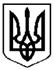 95 СЕСІЯ ЩАСЛИВЦЕВСЬКОЇ СІЛЬСЬКОЇ РАДИ7 СКЛИКАННЯРІШЕННЯ10.07.2019 р.                                          № 1731с. ЩасливцевеПро внесення змін до рішення сесії сільської ради           Розглянувши доповідну записку спеціаліста ІІ категорії, інспектора з кадрів Медведєвої Н.С., щодо виявлення невідповідності у рішенні 94 сесії Щасливцевської сільської ради 7 скликання від 02.07.2019 року №1728 про звільнення та призначення керівника КСАРВС, Статуту Комунальної спеціалізованої аварійно-рятувальної водолазної служби Щасливцевської сільської ради, та з метою виправлення технічної помилки, керуючись ст. 26 Закону України «Про місцеве самоврядування в Україні»,  сесія сільської ради     ВИРІШИЛА:Внести зміни до рішення 94 сесії Щасливцевської сільської ради 7 скликання від 02.07.2019 року №1728 про звільнення та призначення керівника КСАРВС Щасливцевської сільської ради  в: п.1 слова:  «Керівника Комунальної спеціалізованої аварійно-рятувальної водолазної служби» на слова: «Начальника Комунальної спеціалізованої аварійно-рятувальної водолазної служби Щасливцевської сільської ради»; п.2  слова:  «Керівника Комунальної спеціалізованої аварійно-рятувальної водолазної служби» на слова: «Начальника Комунальної спеціалізованої аварійно-рятувальної водолазної служби Щасливцевської сільської ради»; п.3 слова:  «Комунальної спеціалізованої аварійно-рятувальної водолазної служби» на слова: «Комунальної спеціалізованої аварійно-рятувальної водолазної служби Щасливцевської сільської ради».Контроль за виконанням цього рішення покласти на комісію з питань бюджету та управління комунальною власністю.Сільський голова                                                                   В.ПЛОХУШКО